O nas- tekst łatwy do czytania i rozumieniaGdzie jesteśmy?Przedszkole Miejskie nr 220 w Łodzi znajduje się przy ul. Jaracza 68Do budynku przedszkola wchodzi się furtką, przez ogród przedszkolny.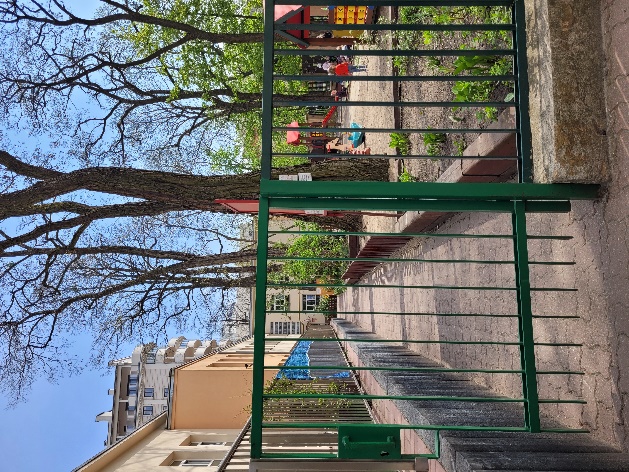 W pobliżu drzwi wejściowych   znajduje się domofonNależy dzwonić 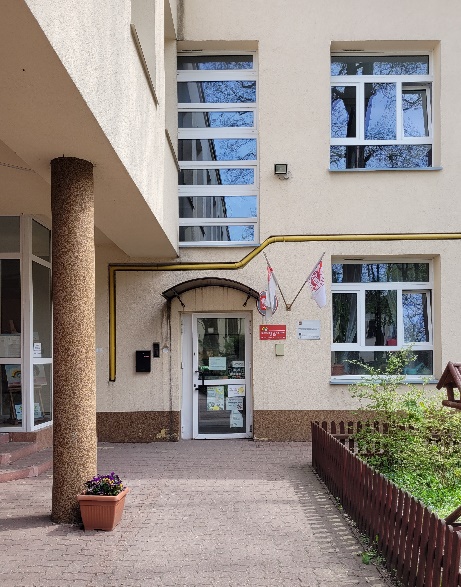 Kiedy wejdziesz do budynku przedszkola zobaczysz pracowników dyżurujących na korytarzuNależy pytać 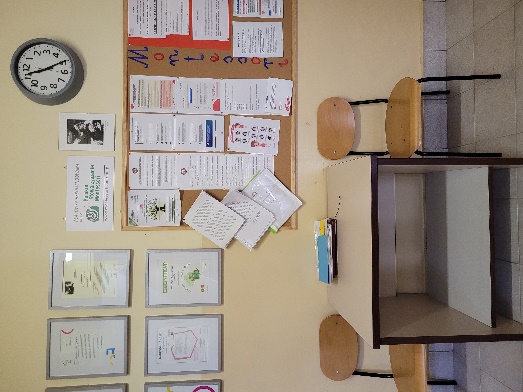 Przy wejściu, po prawej stronie znajduje się pokój intendentkiTo wejście do pokoju intendentki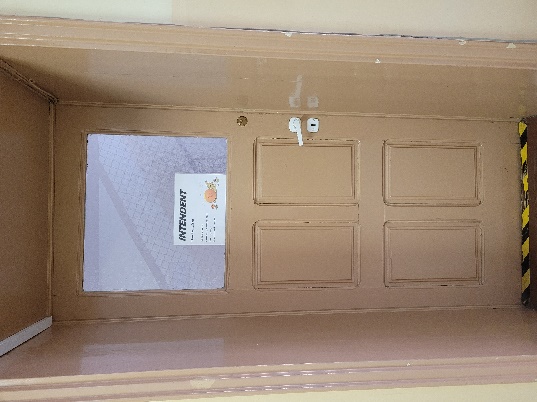 Na parterze znajdują się szatnie dla dzieciTo wejście do szatni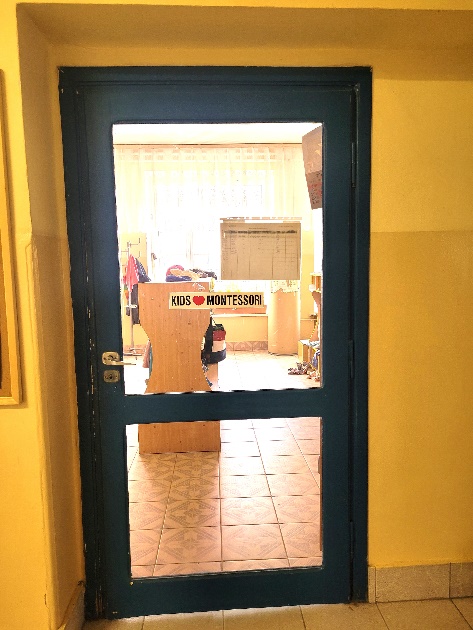 Na I piętrze znajduje się kancelaria przedszkolaTo wejście do kancelarii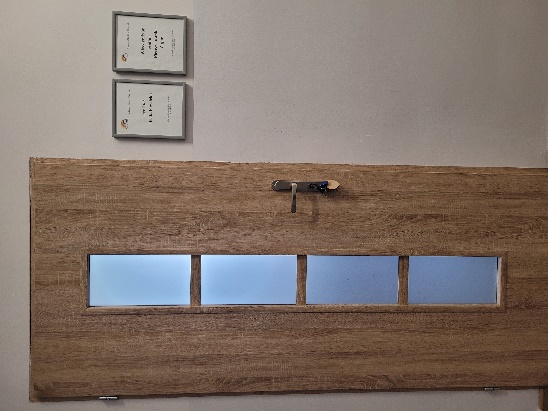 Jak się z nami skontaktować?Telefonicznie: 42 631 98 49Możesz też wysłać e-maila na adres: kontakt@pm220.elodz.edu.pl Możesz napisać pismo i wysłać na adres: Przedszkole Miejskie nr 220, ul. Jaracza 68, 90-251 Łódź